Pa naj bo danes za začetek ena za »bistre buče«. Komu jo bo uspelo rešiti?Razliki števil 47 in 7 prištej vsoto števil 20 in 30. Katero število dobiš? 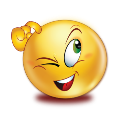 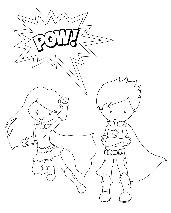                      Odpri delovni zvezek na strani 83. Pozorno preberi navodila in reši naloge.Če ti bo ostalo še kaj volje in moči, lahko rešiš še eno izmed nalog na 84. strani .Tukaj lahko preveriš, kako ti je šlo. Pozoren bodi, menda ni imel spet škrat prstov vmes?!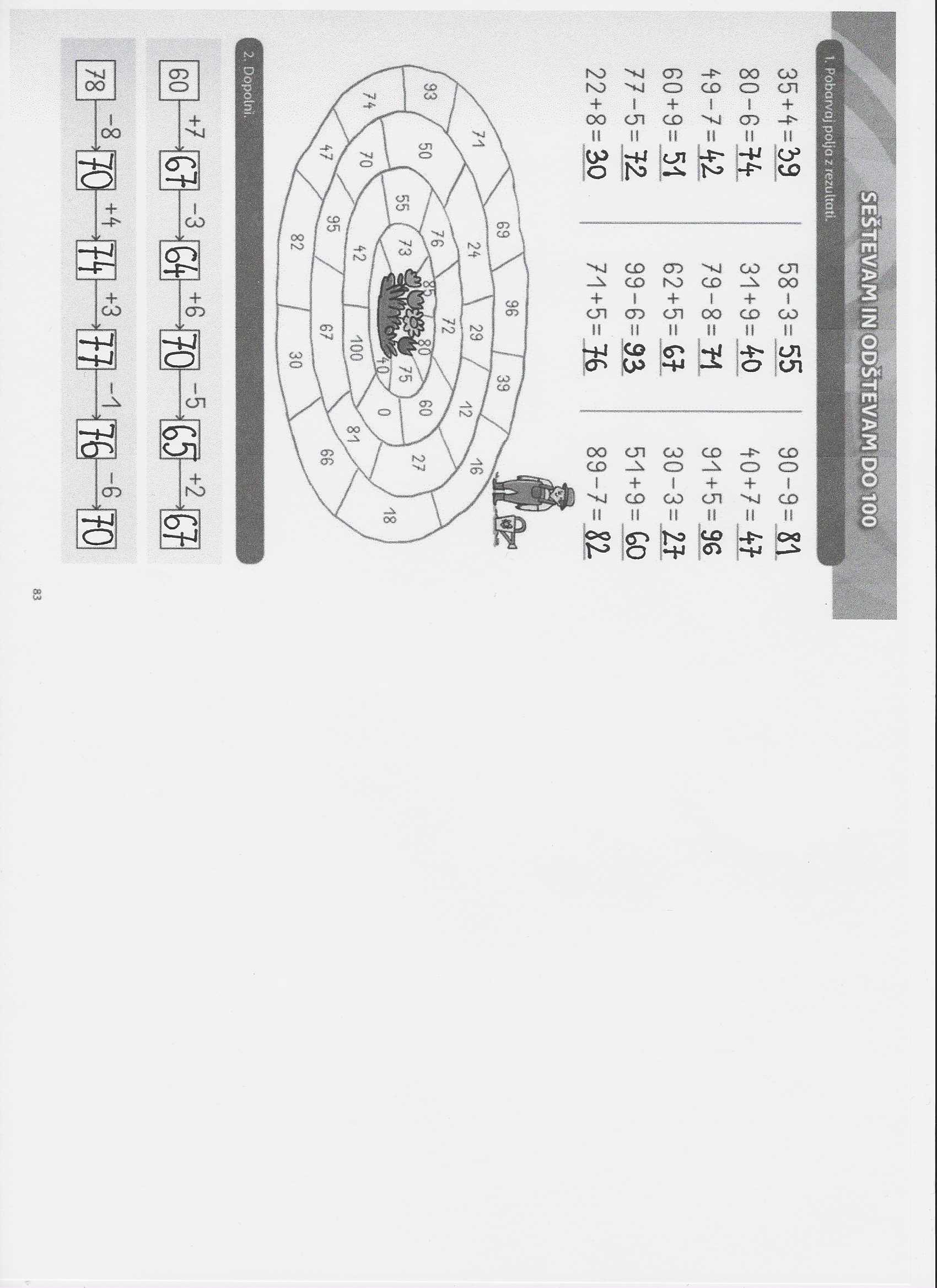                       Tudi ta vikend si lahko privoščiš malo utrjevanja na Moji                              matematiki, če želiš. 